Knayton cum Brawith Parish CouncilClerk: Liz Foster, Grimston House, Cophill Lane, Knayton, YO7 4BQTel: 07973 778836. Email: clerk@knaytonparishcouncil.org.ukThe next meeting will be held on Monday 7 November 2022 at 7.15pm at Knayton Village HallAGENDA	To discuss any comments raised by villagers present22.94   To receive apologies for absence and consider approval of reasons given for            absence22.95   To confirm the minutes of the meeting held on Monday 3 October 2022 (attached) as a true and correct record	22.96   To receive any reports from Cllr Robinson (HDC) and Cllr Baker (NYC)22.97   Financial matters:  a. To receive bank balances to 11 October 2022Business Current Account: £3244.05 (bank charges £8); credit of £1743.76 parish precept	Business Money Manager Account: £8147.62 (includes £2.34 interest)b. To approve the following for payment: Sue Hyams for village planters: £19.75; NFU insurance mower £198.49 due by 20.10.2022c. To consider an increase in the allocation of £50 to team of village planters to replace large conifersd. Bank Reconciliation: clerk to provide accounts for Cllr Peckitt for July-Sep 202222.98	To consider and decide upon the following planning applications: a. North of Stone House: Tree Preservation Order 2022 No 10; invite to site visit and planning meeting22.99	To receive the following planning decisions/information:  	a. Knayton Lodge: works to tree: GRANTEDProse				 						 To receive information on the following ongoing issues and decide further action:Marquee at Dog and Gun: to receive letter from Landlord, Dog and GunOverhanging trees Swan Lane: Cllr Smith Tree leaning over the crash barrier on the slip road south and reduced visibility caused by tree at the Borrowby side of the crossroads: Cllr SmithJohn Brown Charity: Cllr Smith HRAP: Cllr PeckittRoad Sweeper: clerk to find out when next sweep is scheduledProbation Service: Cllr Baker will confirm correct email address for this service22.101 To note correspondence received and decide action where necessary: a. Linda Gibbon: do cllrs wish to receive Neighbourhood Watch Newsletter and Community 1st Yorkshire Funding Bulletin?The following are emailed to Cllrs when received on a weekly basis:YLCA; 20s Plentyb. HDC: NY Hackney Carriage and Private Hire Licensing Policy and Consultation Processc. BHIB: fireworks guidance; emailed to Cllr Peckitt for HRAPd. YLCA: Mtg with Zoe Metcalfe 2/11/22 cancelled and rearranged for 29.11.2022 at 6.30pm via Zoome. NYCC: consultation for devolution now live; assets for devolution included: briefing note, toolkit, social mediaf. NYCC: invite to parish and town council briefings: transition to new unitary council: either 28.11.22 6-7.30pm or 30.11.22 10.30-12pm.g: NYCC Highways: invite to workshop to be held at Thirsk Area Highway Office; various datesh. Chair: request that details in Hillside Parish Magazine are updated and Cllr Cook’s paperwork is submitted.22.102   To Confirm the Date, Time and Location of Next Meeting: Monday 5 December 2022 at 7.15pm at Knayton Village Hall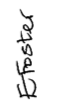 